Rolling Thunder®, Inc. NationwideRide for Freedom XXXIIIMemorial Weekend – Sunday May 30, 2021State Chapter DemonstrationsFlorida Chapters - Ride for Freedom & Weekend EventsVeterans Memorial Center, Merritt Island, FL - AssemblyBob 321-446-6123 Contact PersonNew England States Chapters – Ride for FreedomPlainridge Park Casino – Plainville, MA – AssemblySteve 617-637-8448 – Michelle 744-766-9214 – Jon 603-809-1811 Contacts Ohio & MI Chapters – Ride for Freedom Queen City Harley-Davidson, Fairfield, OH – AssemblyMike 231-740-7260 Contact PersonNorth Carolina Chapters – Ride for Freedom & Weekend EventsTilley Harley-Davidson, Statesville, NC – AssemblyPaul 910-389-7319 – Perry 704-202-6045 Contacts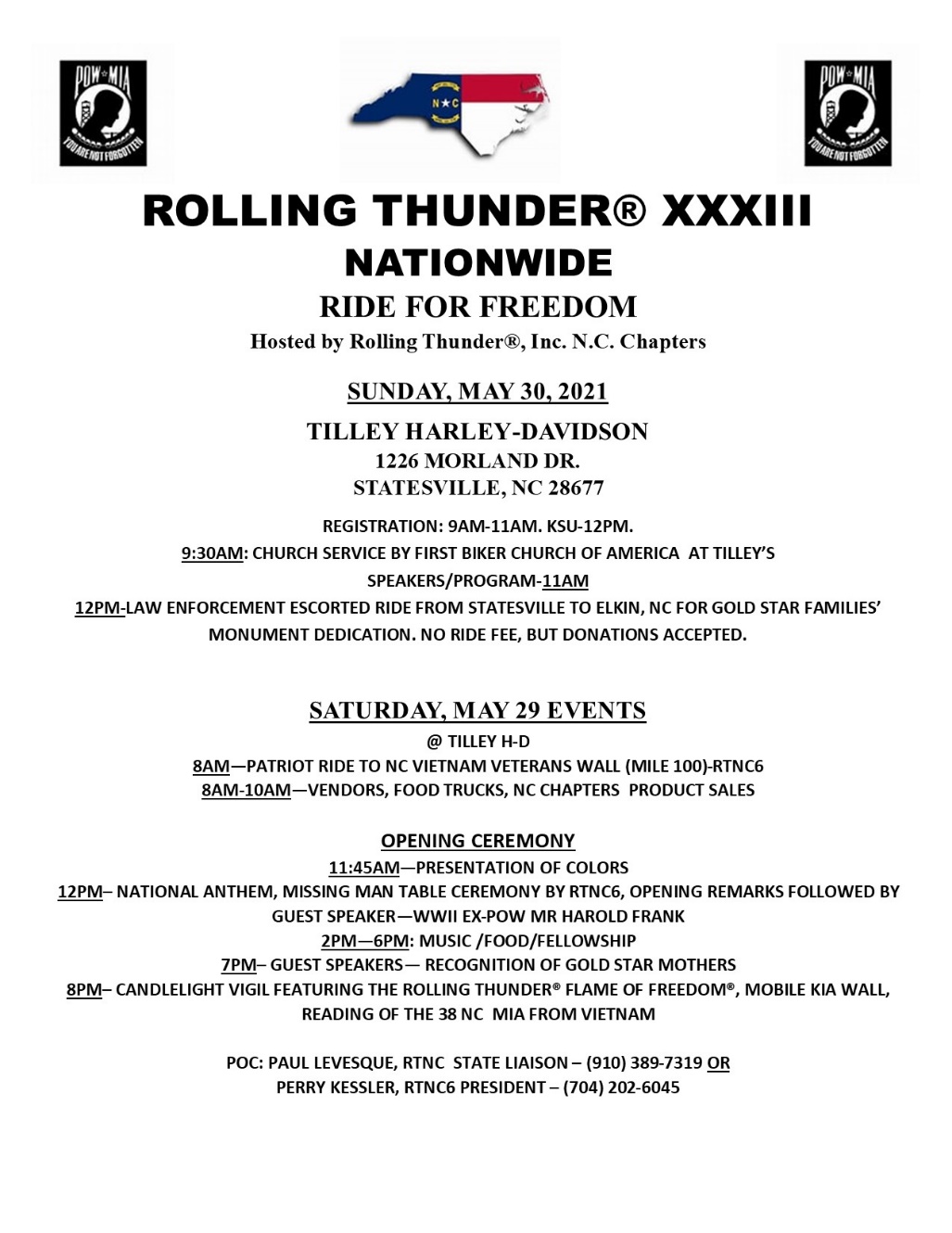 See our Website www.rollingthunder1.com for flyers and additional information